Перечень индивидуальных образовательных достижений Романцова Владимира ЛеонидовичаФотографии 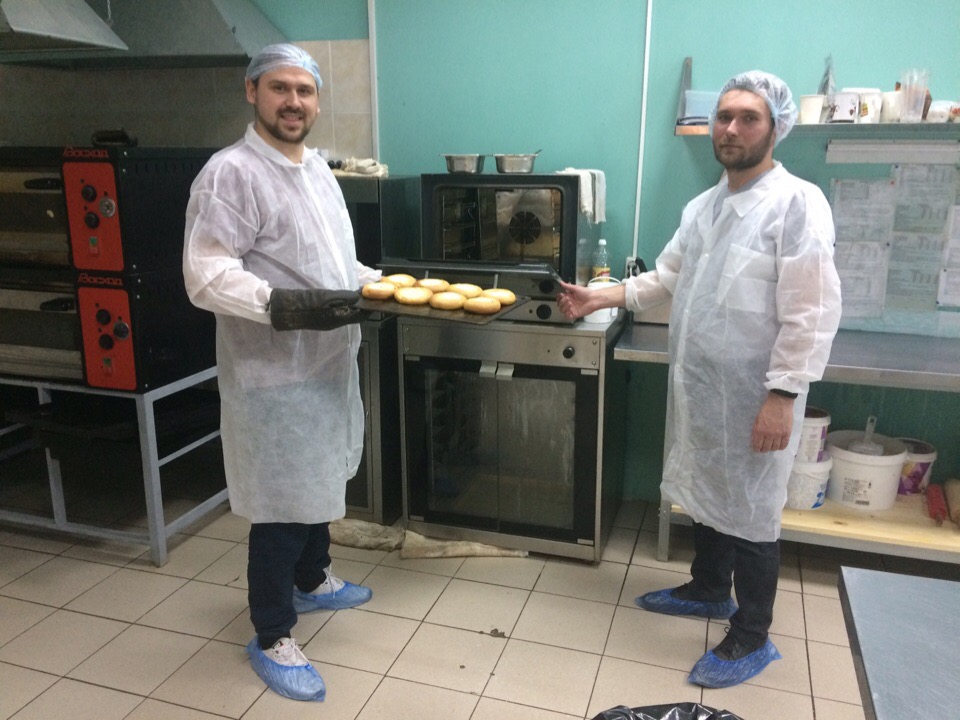 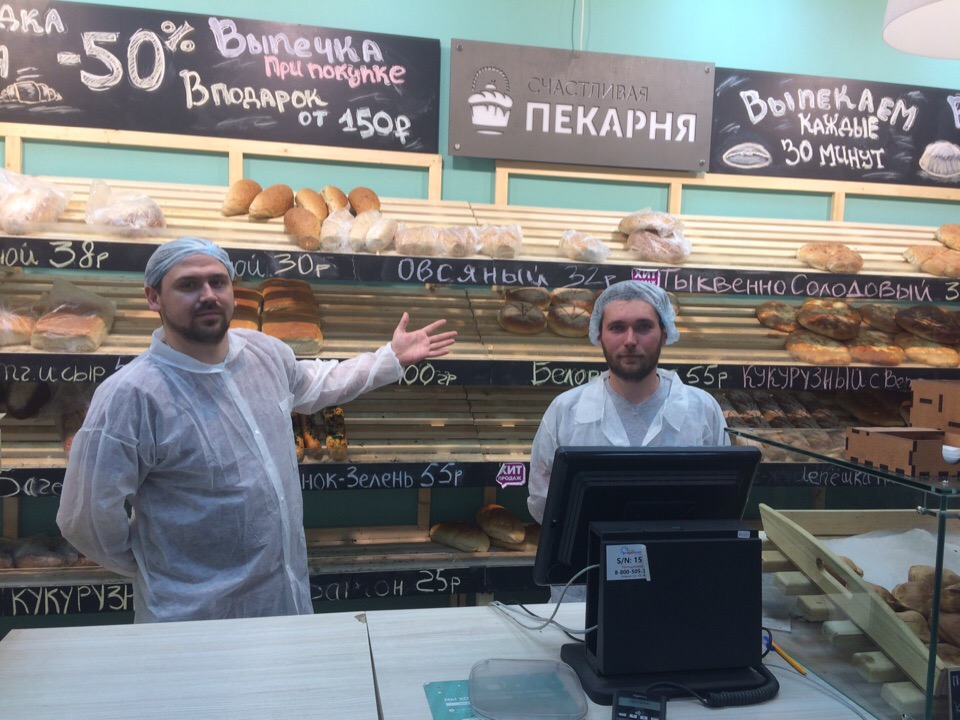 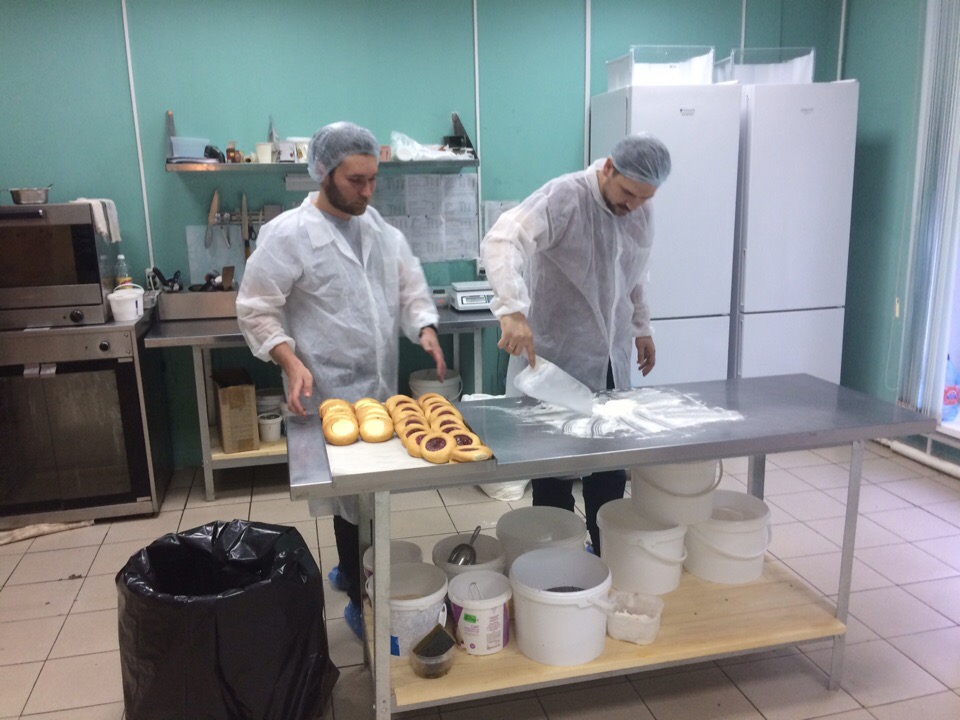 Фотография-1-3: Учебная практика№ п/пВид  образовательных достиженийОписание индивидуальных образовательных достиженийПодтверждение уровня (факта) индивидуальных образовательных достиженийСамооценка образовательных достижений (индекс ИОД)Примечания1234561Уровень успеваемости за весь период обученияВедомость промежуточной аттестации ПА-1Средний балл успеваемости СБу2I курс ( зимняя сессия )Ведомость промежуточной аттестации ПА-1СБу=5СБу=15/3=5баллов,Где 15-суммаоценок заэкзамены3-количествооценок заэкзамены3I курс ( летняя сессия )Ведомость промежуточной аттестации ПА-1СБу=4.8СБу=24/5=4.8баллов,Где 24-суммаоценок заэкзамены3-количествооценок заэкзамены4Прохождение учебной практики1 баллИндекс ИОД по освоению основной образовательнойпрограммыИндекс ИОД по освоению основной образовательнойпрограммыИндекс ИОД по освоению основной образовательнойпрограммы10.8 баллов Достижения в исследовательской и творческой деятельности (творческая активность)Достижения в исследовательской и творческой деятельности (творческая активность)Достижения в исследовательской и творческой деятельности (творческая активность)Достижения в исследовательской и творческой деятельности (творческая активность)Достижения в исследовательской и творческой деятельности (творческая активность)1Учебная практикаУчастие0.5Фотография-1-3Индекс ИОД в творческой деятельностиИндекс ИОД в творческой деятельности0.5